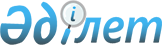 О мерах по реализации Закона Республики Казахстан от 1 марта 2011 года "О государственном имуществе"Распоряжение Премьер-Министра Республики Казахстан от 18 апреля 2011 года № 49-р.
      1. Утвердить прилагаемый перечень нормативных правовых актов, принятие которых необходимо в целях реализации Закона Республики Казахстан от 1 марта 2011 года "О государственном имуществе" (далее - перечень).
      2. Государственным органам Республики Казахстан:
      1) в установленные согласно перечню сроки разработать и внести на утверждение Правительства Республики Казахстан проекты нормативных правовых актов;
      2) в шестимесячный срок со дня введения в действие Закона Республики Казахстан "О государственном имуществе" (далее - Закон) привести принятые нормативные правовые акты по государственному имуществу в соответствие с Законом и проинформировать Правительство Республики Казахстан о принятых мерах.
      3. Акимам областей, городов Астаны и Алматы:
      1) в месячный срок разработать и утвердить проекты нормативных правовых актов, принятие которых необходимо в целях реализации Закона;
      2) в шестимесячный срок со дня введения в действие Закона привести принятые нормативные правовые акты по государственному имуществу в соответствие с Законом и проинформировать Министерство экономического развития и торговли Республики Казахстан о принятых мерах.
      4. Контроль за исполнением настоящего распоряжения возложить на Руководителя Канцелярии Премьер-Министра Республики Казахстан Абдрахимова Г.Р. Перечень
нормативных правовых актов Республики Казахстан, принятие
которых необходимо в целях реализации Закона Республики
Казахстан от 1 марта 2011 года "О государственном имуществе"
      Сноска. Перечень с изменениями, внесенными распоряжениями Премьер-Министра РК от 09.04.2012 № 71-р; от 27.07.2012 № 134-р; от 26.11.2012 № 216-р; от 25.01.2017 № 11-р.
      Примечание:
      расшифровка аббревиатур:
      МЭРТ - Министерство экономического развития и торговли Республики Казахстан
      МФ - Министерство финансов Республики Казахстан
      МЮ - Министерство юстиции Республики Казахстан
      МЧС - Министерство по чрезвычайным ситуациям Республики Казахстан
      МО - Министерство обороны Республики Казахстан
      МСХ - Министерство сельского хозяйства Республики Казахстан
      МЗ - Министерство здравоохранения Республики Казахстан
      МОН - Министерство образования и науки Республики Казахстан
      МИНТ - Министерство индустрии и новых технологий Республики Казахстан
      МВД - Министерство внутренних дел Республики Казахстан
      МСИ - Министерство связи и информации Республики Казахстан
      МИД - Министерство иностранных дел Республики Казахстан
      НКА - Национальное космическое агентство Республики Казахстан
      АС - Агентство Республики Казахстан по статистике
      КНБ - Комитет национальной безопасности Республики Казахстан
      НБ - Национальный Банк Республики Казахстан
      АО "ФНБ "Самрук-Казына" - акционерное общество "Фонд национального благосостояния "Самрук-Казына"
					© 2012. РГП на ПХВ «Институт законодательства и правовой информации Республики Казахстан» Министерства юстиции Республики Казахстан
				
      Премьер-Министр

К. Масимов
Утвержден
распоряжением Премьер-Министра
Республики Казахстан
от 18 апреля 2011 года № 49-р
№
п/п
Наименование
нормативного правового
акта
Форма акта
Государственный
орган,
ответственный
за исполнение
Срок
исполне-
ния
1
2
3
4
5
1.
Об утверждении перечня
объектов, не подлежащих
отчуждению
Указ
Президента
Республики
Казахстан
МЭРТ (созыв),
МФ,
государственные
органы
апрель
2011 года
2.
Об определении единого
оператора в сфере учета
государственного
имущества
Постановление
Правительства
Республики
Казахстан
МФ (созыв), МЭРТ
апрель
2011 года
3.
Об утверждении Правил
передачи
государственного
имущества, закрепленного
за государственными
юридическими лицами, из
одного вида
государственной
собственности в другой
Постановление
Правительства
Республики
Казахстан
МФ (созыв), МЭРТ
апрель
2011 года
4.
Об утверждении Правил разработки и предоставления отчетов по исполнению стратегий развития и планов развития национальных управляющих холдингов, национальных холдингов, национальных компаний, акционером которых является государство
Постановление
Правительства
Республики
Казахстан
МЭРТ (созыв),
МФ, МСХ, МОН,
МСИ, НКА, АО
"ФНБ
"Самрук-Казына"
(по
согласованию)
апрель
2011 года
5.
Об утверждении Правил
разработки, утверждения
планов развития
контролируемых
государством акционерных
обществ и товариществ с
ограниченной
ответственностью,
государственных
предприятий, а также
мониторинга и оценки их
реализации
Постановление
Правительства
Республики
Казахстан
МЭРТ (созыв) МФ,
НБ (по
согласованию)
апрель
2011 года
6.
О внесении изменений и
дополнений в
постановление
Правительства
Республики Казахстан от
7 апреля 2010 года № 286
Постановление
Правительства
Республики
Казахстан
МЭРТ (созыв),
МФ, МСХ, МОН,
МСИ, НКА, АО
"ФНБ "Самрук-
Казына" (по
согласованию)
август
2011 года
7.
Об утверждении Правил
разработки и
предоставления отчетов
по исполнению планов
развития контролируемых
государством акционерных
обществ, товариществ с
ограниченной
ответственностью и
государственных
предприятий
Постановление
Правительства
Республики
Казахстан
МЭРТ (созыв),
МФ,
государственные
органы
апрель
2011 года
8.
Об утверждении Правил
ведения Реестра
государственного
имущества
Постановление
Правительства
Республики
Казахстан
МФ (созыв),
МЭРТ,
государственные
органы
декабрь
2011 года
9.
Об утверждении Правил
приобретения
государством прав на
имущество по договору
дарения
Постановление
Правительства
Республики
Казахстан
МФ (созыв), МЭРТ
апрель
2011 года
10.
Об утверждении перечня
организаций, имущество
которых не может быть
реквизировано при
чрезвычайных ситуациях
природного и
техногенного характера в
соответствии с
международными
договорами,
ратифицированными
Республикой Казахстан
Постановление
Правительства
Республики
Казахстан
МЧС (созыв), МИД
апрель
2011 года
11.
Об утверждении порядка
учета реквизированного
имущества, переданного
для нужд обеспечения
мероприятий по
ликвидации чрезвычайных
ситуаций природного и
техногенного характера,
а также при проведении
спасательных и
аварийно-восстановитель-
ных работ
Постановление
Правительства
Республики
Казахстан
МЧС
апрель
2011 года
12.
Об утверждении перечня
организаций, имущество
которых не может быть
реквизировано для нужд
обороны в соответствии с
международными
договорами,
ратифицированными
Республикой Казахстан
Постановление
Правительства
Республики
Казахстан
МО (созыв), МИД
апрель
2011 года
13.
Об утверждении перечня и
нормативов имущества
физического лица, не
подлежащего реквизиции
Постановление
Правительства
Республики
Казахстан
МО (созыв), МЭРТ
апрель
2011 года
14.
Об утверждении Правил
возмещения государством
стоимости
реквизируемого, а также
предоставленного для
нужд обороны имущества
физических и юридических
лиц
Постановление
Правительства
Республики
Казахстан
МО
апрель
2011 года
15.
Об утверждении порядка
оценки и определения
размера возмещения
государством стоимости
реквизируемого имущества
Постановление
Правительства
Республики
Казахстан
МО (созыв), МЧС
апрель
2011 года
16.
Об утверждении Правил
предоставления
государственными
органами,
осуществляющими
государственную
регистрацию отдельных
видов имущества, и
государственными
органами, проводящими
ведомственные и
общегосударственные
статистические наблюдения, информации в местные исполнительные органы в отношении имущества, подлежащего реквизиции для нужд обороны
Постановление
Правительства
Республики
Казахстан
(секретно)
МО (созыв), АС,
МЮ, МВД акимы
областей,
городов Алматы и
Астаны
апрель
2011 года
17.
Об утверждении Правил
передачи
республиканского
имущества в
имущественный наем
(аренду)
Постановление
Правительства
Республики
Казахстан
МФ (созыв), МЭРТ
апрель
2011 года
18.
Об утверждении Правил
передачи
республиканского
имущества в
доверительное управление
Постановление
Правительства
Республики
Казахстан
МФ (созыв), МЭРТ
апрель
2011 года
19.
Об утверждении Правил
продажи объектов
приватизации
Постановление
Правительства
Республики
Казахстан
МФ (созыв), МЭРТ
апрель
2011 года
20.
Об утверждении Правил
оформления гибели и
уничтожения отдельных
видов государственного
имущества, пришедшего в
негодность вследствие
физического или
морального износа, в
результате стихийных
бедствий и аварий
Постановление
Правительства
Республики
Казахстан
МФ (созыв), МЭРТ
апрель
2011 года
21.
Об утверждении Правил
передачи
государственного
имущества, не
подлежащего
приватизации, в оплату
акций национального
управляющего холдинга,
национального холдинга,
национальной компании
Постановление
Правительства
Республики
Казахстан
МЭРТ (созыв), МФ
апрель
2011 года
22.
Об утверждении Типового
устава (общего
положения)
государственного
учреждения,
государственного
предприятия
Постановление
Правительства
Республики
Казахстан
МЮ (созыв), МФ
апрель
2011 года
23.
Исключена распоряжением Премьер-Министра РК от 25.01.2017 № 11-р.
Исключена распоряжением Премьер-Министра РК от 25.01.2017 № 11-р.
Исключена распоряжением Премьер-Министра РК от 25.01.2017 № 11-р.
Исключена распоряжением Премьер-Министра РК от 25.01.2017 № 11-р.
24.
Об утверждении Правил
назначения и аттестации
руководителей
государственных
предприятии
Постановление
Правительства
Республики
Казахстан
МЭРТ (созыв),
государственные
органы
апрель
2011 года
25.
О нормативах отчисления
части чистого дохода
республиканских
государственных
предприятии
Постановление
Правительства
Республики
Казахстан
МЭРТ (созыв),
МФ, НБ (по
согласованию)
апрель
2011 года
26.
Об утверждений критериев
предъявляемых к
государственным
предприятиям на праве
хозяйственного ведения,
в которых создаются
наблюдательные советы
Постановление
Правительства
Республики
Казахстан
МЗ (созыв), МОН,
МЭРТ
апрель
2011 года
27
Об утверждении порядка
создания наблюдательного
совета государственных
предприятий на праве
хозяйственного ведения,
требований,
предъявляемых к лицам,
избираемым в состав
наблюдательного совета,
а также порядка
конкурсного отбора
членов наблюдательного
совета и досрочного
прекращения их
полномочий
Постановление
Правительства
Республики
Казахстан
МЭРТ (созыв),
МОН, МЗ
апрель
2011 года
28.
Об утверждении Правил
оценки деятельности
членов наблюдательного
совета и определения
лимита выплаты
вознаграждения членам
наблюдательного совета
государственного
предприятия па праве
хозяйственного ведения
Постановление
Правительства
Республики
Казахстан
МЭРТ (созыв),
МОН, МЗ
апрель
2011 года
29.
Об утверждении перечня
национальных управляющих
холдингов, национальных
холдингов, национальных
компаний
Постановление
Правительства
Республики
Казахстан
МЭРТ
апрель
2011 года
30.
О внесении изменений и
дополнений в
постановление
Правительства Республики
Казахстан от 26 июля
2007 года № 633
Постановление
Правительства
Республики
Казахстан
МЭРТ (созыв), МФ
август
2011 года
31.
О внесении изменений и
дополнений в
постановление
Правительства Республики
Казахстан от 2 апреля
2008 года № 312
Постановление
Правительства
Республики
Казахстан
МЭPT (созыв),
КНБ (по
согласованию)
август
2011 года
32.
О внесении изменений и
дополнений постановление
Правительства Республики
Казахстан от 4 апреля
2008 года № 320
Постановление
Правительства
Республики
Казахстан
МЭРТ (созыв),
КНБ (по
согласованию)
август
2011 года
33.
Об утверждении Правил
осуществления
мониторинга
эффективности управления
государственным
имуществом, в том числе
государственными
предприятиями и
юридическими лицами с
участием государства
Постановление
Правительства
Республики
Казахстан
МФ (созыв), МЭРТ
март
2012 года
34.
Об утверждении Правил
учета государственного
имущества, составляющего
государственный
материальный резерв
Постановление
Правительства
Республики
Казахстан
МЧС
Декабрь
2012 года
35.
Об утверждении формы,
объема и периодичности
передачи данных в
Реестр государственного
имущества
Постановление
Правительства
Республики
Казахстан
МФ (созыв),
МЭРТ, МЮ,
государственные
органы
декабрь
2011 года
36
Об утверждении Правил
оценки эффективности
управления
государственным
имуществом
Постановление
Правительства
Республики
Казахстан
МЭРТ (созыв), МФ
март
2012 года
37
Об утверждении Правил
осуществления контроля
целевого использования
государственного
имущества и изъятия
излишнего,
неиспользуемого, либо
используемого не по
назначению имущества
Постановление
Правительства
Республики
Казахстан
МЭРТ (созыв), МФ
июнь
2012 года
38.
О внесении изменений и
дополнений в
постановление
Правительства Республики
Казахстан от 26 июля
2002 года № 833
Постановление
Правительства
Республики
Казахстан
МЮ (созыв), МВД,
МФ, НБ (по
согласованию)
август
2011 года
39.
О внесении изменений и
дополнений и признании
утратившими силу
некоторых решений
Правительства Республики
Казахстан по вопросам
учета государственного
имущества
Постановление
Правительства
Республики
Казахстан
МФ
Февраль
2013 года
40.
О внесении изменений и
дополнений в
постановление
Правительства Республики
Казахстан от 7 мая 2007
года № 363
Постановление
Правительство
Республики
Казахстан
МЭРТ
август
2011 года
41.
О внесении изменений и
дополнений в некоторые
решения Правительства
Республики Казахстан
Постановление
Правительство
Республики
Казахстан
МЭРТ
август
2011 года
42.
О признании утратившими
силу некоторых решений
Правительства Республики
Казахстан
Постановление
Правительство
Республики
Казахстан
МЭРТ
август
2011 года
43.
Об утверждении Правил
оценки корпоративного
управления в
контролируемых
государством акционерных
обществах
Приказ
МЭРТ (созыв),
МФ, АО "ФНБ
"Самрук-Казына"
(по
согласованию)
апрель
2011 года
44.
Об утверждении порядка
введения данных объектов
учета и сроков
проведения
инвентаризации,
паспортизации и
переоценки
государственного
имущества для включения
в Реестр
государственного
имущества
Приказ
МФ (созыв), МЭРТ
декабрь
2011 года
45.
Об утверждении стандарта
оценки отчуждаемого для
государственных нужд
земельного участка или
иного недвижимого
имущества в связи с
изъятием земельного
участка для
государственных нужд
Приказ
МЮ
апрель
2011 года
46.
Об утверждении Правил
транспортировки, приема,
учета, оценки, хранения
и реализации драгоценных
металлов, драгоценных
камней и изделий из них,
обращенных (поступивших)
в собственность
государства по отдельным
основаниям
Приказ
МЮ (созыв), НБ
(по согласованию)
апрель
2011 года
47.
Об утверждении Правил
поступления и
использования
безнадзорных животных,
поступивших в
коммунальную
собственность
Постановления
акиматов
районов,
городов
областного
значения
Акиматы районов,
городов
областного
значения
апрель
2011 года
48.
Об утверждении Правил
передачи коммунального
имущества в
имущественный
наем (аренду)
Постановления
акиматов
областей,
городов
республикан-
ского значения
столицы
Акиматы
областей,
городов
республиканского
значения,
столицы
апрель
2011 года
49.
Об утверждении Правил
передачи коммунального
имущества в
доверительное управление
Постановления
акиматов
областей,
городов
республикан-
ского
значения,
столицы
Акиматы
областей,
городов
республиканского
значения,
столицы
апрель
2011 года
50.
О нормативах отчисления
части чистого дохода
коммунальных
государственных
предприятий
Постановления
акиматов
Акиматы
апрель
2011 года